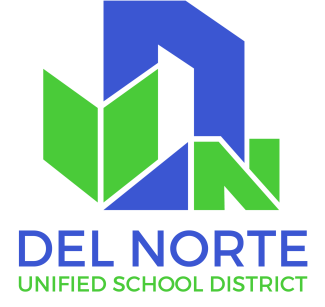 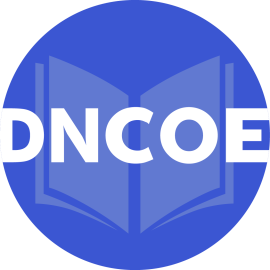   DEL NORTE UNIFIED SCHOOL DISTRICT  DEL NORTE COUNTY OFFICE OF EDUCATION  Jeff Harris, District and County Superintendent  301 W. Washington Boulevard  Crescent City, CA  95531  Office: (707) 464-0200      Fax: (707) 464-0238 Board Members:    Don McArthur    Angela Greenough   Frank Magarino    Charlaine Mazzei      Jamie Forkner                                                           Area 1                   Area 2                     Area 3                     Area 4                    Area COVID 19 Exposure Letter [Date]Dear Parent/Guardian: The Del Norte School District considers the health and well-being of our students and staff a priority. We have been alerted that your child may have been exposed to an individual diagnosed with COVID-19.  We are following public health recommendations to ensure that the person with COVID-19 follows instructions for isolation until they can safely return to school. The individual with COVID-19 was in school while infectious on [INSERT Date(s)].What does this mean for you and your child? Your child may remain in school unless they develop symptoms or test positive for COVID-19.  Being exposed to somebody with COVID-19 does not necessarily mean that your child will become infected.  In fact, scientific research and experience from around the country – including from California during this school year – demonstrate that schools remain among the safest places for children to be.CDPH strongly recommends, but does not require, that your child get tested for COVID-19.  Your child may receive a test between [INSERT DATES, within 3-5 days after the last date that the individual with COVID-19 was in school]at [INSERT local school and time doing testing], a testing site near you, or by using an over-the-counter (at-home) test.If your child is symptomatic or starts to show symptoms, please do not have them tested at their school site.  You may have your child tested by appointment (707-464-0751) at Two Trees, located at 544 West Harding (across the street from Bess Maxwell School) or at a testing site near you. Over-the-counter (at-home) tests may also be used.  If your child develops symptoms of COVID-19 or tests positive for COVID-19, please ensure they isolate at home immediately and notify us right away at [INSERT school contact information].  When you notify us, we can take additional steps to keep our school community safe.   If your child tests positive, please send a photo of the test with your child’s name and the date of test written on the test and keep your child home until they have tested negative on or after day 5 or after day 10 without a negative test and no symptoms.Your child must continue to wear a mask indoors in the school and community per State requirements. High-quality masks with the best fit and filtration will provide the best protection for your child and the school community.Per CDPH, students who wish to continue to participate in athletics or extracurricular activities must test within 3-5 days if they are a member of an exposed group, even if fully vaccinated and regardless of whether your child has tested positive for COVID-19 within the last 90 days.  We will continue to provide you with regular updates, as they become available.  Note that infections diagnosed in students and school staff are not necessarily the result of exposure at school, when safety protocols are followed, and COVID-19 transmission remains much more likely to occur outside of school settings. We encourage you to contact us with questions and concerns. Please call us at [INSERT Number], email us at [INSERT Email], or visit our website [INSERT School Website] for updates. Please be assured that we are committed to facilitating an optimal learning experience ensuring the safety of our students and staff.Sincerely,[INSERT Name, Title, and Contact information]